МДОУ «Детский сад общеразвиваюшего вида № 97» СаратовПознавательное пособие. Макет по теме«Экологическое воспитание»Подготовила: воспитательУлякина Светлана АлександровнаМакет — это модель, представляющая собой уменьшенный объект.  В своей работе по экологическому воспитанию, мы используем макеты для ознакомления детей с удивительным миром природы.  Использование макетов в предметно-пространственной среде отвечает принципу интеграции образовательных областей.Макеты должны быть устойчивы и легко перемещаться с места на место; удобными в обращении, доступны детям для свободного выбора и игры; должны быть эстетически оформлены и служить длительное время.На основе готовых макетов мы проводим экологические занятия, беседы, дидактические игры, учим детей составлять рассказы.  Также детям очень интересно просто рассматривать макеты, узнавать знакомых животных, растения и т.д.Макеты используются и для закрепления полученных знаний в повседневной жизни детей.  С помощью них мы формируем у дошкольников понимание, что все живые существа нуждаются в определённых условиях жизни, удовлетворяющие их потребностям.     Макетирование способствует развитию речи, так как при самостоятельной творческой деятельности дети описывают, сравнивают, рассуждают, задают много вопросов, делают выводы, пополняют свой словарный запас. В своей группе мы работаем с настольными макетами. Представляю вашему вниманию макет,использование которого помогает понять детям, как влияет негативная деятельность человека на жизнь обитателей леса, к чему приводит бездумная вырубка деревьев.Оборудование для изготовления макета:- коробка картонная,- ткань для заднего плана,- пенопласт,-веточки деревьев разной толщины,- плоские и объёмные фигурки животных,- засушенные растения,- клей,ножницы. Цель использования такого пособия:помочь понять взаимосвязи в природе и  человека с природой.Задачи:Образовательная:формироватьэкологические представления.   Развивающая: развивать логическое мышление,внимание,речь.Воспитательная:воспитывать бережное отношение ко всему живому.Представленный макет используется для работы с детьми старшего дошкольного возраста.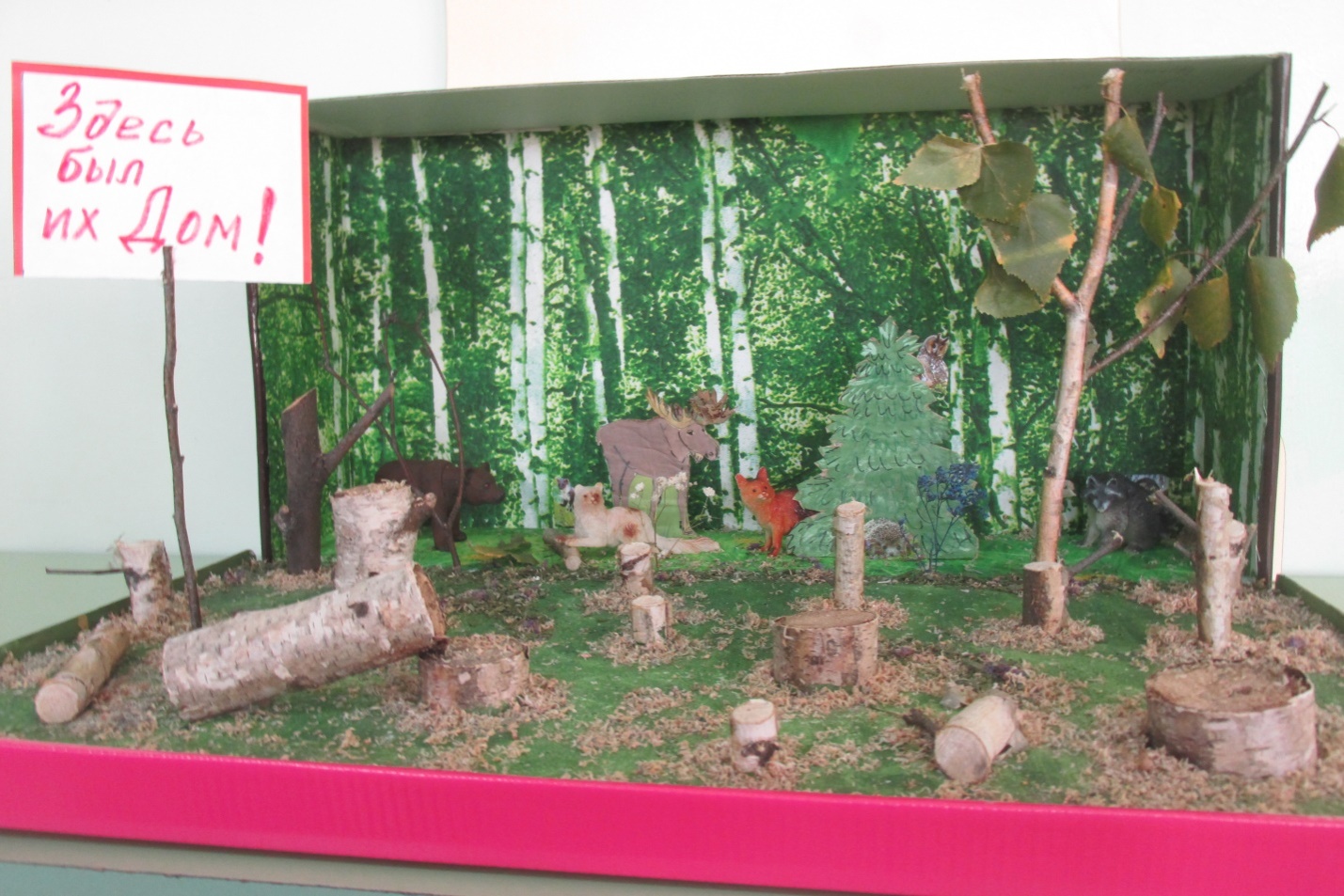 В результате работы с таким наглядным пособием дети с воспитателем приходят к такому заключению: вырубка леса ведёт к изменению климата на планете, загрязнению окружающей среды, изменению экологической системы, уничтожению большого количества растений, нарушению круговорота воды в природе; животные вынуждены покидать привычные места обитания.